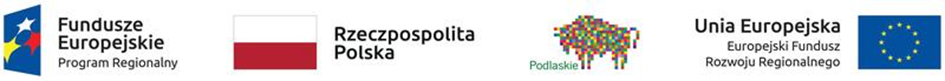 Lista Grantobiorców zakwalifikowanych do udziału w projekcie:,,Odnawialne źródła energii cieplnej mieszkańcom gminy Tykocin” finansowanego ze środków Regionalnego Programu Operacyjnego Województwa Podlaskiego na lata 2014-2020, Osi Priorytetowej VIII Infrastruktura dla usług użyteczności publicznej Działanie 8.6 Inwestycje na rzecz rozwoju lokalnego – Typ 1 (OZE) instalacje OZE w gospodarstwach domowych – projekty grantowe samorządów.Lp.Imię i Nazwisko GrantobiorcyNumer wniosku1Marek KuczmierowskiRIŚ.042.4.11.20212Janusz GrabowskiRIŚ.042.4.8.20213Zofia StokowskaRIŚ.042.4.29.20214Marian Zbigniew StankiewiczRIŚ.042.4.35.20215Józef TrypućRIŚ.042.4.34.20216Jarosław MalinowskiRIŚ.042.4.26.20217Grzegorz BystrowskiRIŚ.042.4.22.20218Barbara GębałaRIŚ.042.4.24.20219.Edyta i Janusz GrabowscyRIŚ.042.4.10.202110.Robert WnorowskiRIŚ.042.4.4.202111Jolanta KarwowskaRIŚ.042.4.7.202112Małgorzata SzafrańskaRIŚ.042.4.13.202113Janusz HryniewickiRIŚ.042.4.31.202114Grzegorz GrabowskiRIŚ.042.4.5.202115Daniel OkułaRIŚ.042.4.14.202116Waldemar MalinowskiRIŚ.042.4.17.202117Bogdan GładyszRIŚ.042.4.18.202118Grzegorz PerkowskiRIŚ.042.4.19.202119Łukasz KopczewskiRIŚ.042.4.20.202120Daniel JanucikRIŚ.042.4.23.202121Zofia GrodzkaRIŚ.042.4.32.2021